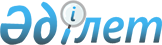 Сайлау алдындағы үгіт жүргізуге барлық кандидаттар үшін үгіттік баспа материалдарын орналастыру үшін орындарды белгілеу туралы
					
			Күшін жойған
			
			
		
					Қостанай облысы Сарыкөл ауданы әкімдігінің 2013 жылғы 9 шілдедегі № 248 қаулысы. Қостанай облысының Әділет департаментінде 2013 жылғы 17 шілдеде № 4183 болып тіркелді. Күші жойылды - Қостанай облысы Сарыкөл ауданы әкімдігінің 2014 жылғы 4 шілдедегі № 280 қаулысымен

      Ескерту. Күші жойылды - Қостанай облысы Сарыкөл ауданы әкімдігінің 04.07.2014 № 280 қаулысымен (осы қаулы қол қойылған күннен бастап қолданысқа енгізіледі).      "Қазақстан Республикасындағы сайлау туралы" Қазақстан Республикасының 1995 жылғы 28 қыркүйектегі Конституциялық Заңының 28-бабының 6-тармағына, "Қазақстан Республикасындағы жергілікті мемлекеттік басқару және өзін-өзі басқару туралы" Қазақстан Республикасының 2001 жылғы 23 қаңтардағы Заңының 31-бабына сәйкес Сарыкөл ауданының әкімдігі ҚАУЛЫ ЕТЕДІ:



      1. Сарыкөл аудандық сайлау комиссиясымен бірлесіп сайлау алдындағы үгіт жүргізуге барлық кандидаттар үшін үгіттік баспа материалдарын орналастыру үшін орындар қосымшаға сәйкес белгіленсін.



      2. Осы қаулы алғаш ресми жарияланғаннан кейін қолданысқа енгізіледі.      Аудан әкімі                                Э. Күзенбаев      КЕЛIСIЛДI:      Сарыкөл аудандық

      сайлау комиссиясының төрағасы

      ___________________ Ғ. Асқаров      "Қазақстан Республикасы Қаржы

      министрлігінің Салық комитеті

      Қостанай облысы бойынша Салық

      департаментінің Сарыкөл ауданы

      бойынша салық басқармасы"

      мемлекеттiк мекемесiнiң басшысы

      _____________________ Қ. Өтебай      "Қостанай облысы әкімдігінің

      денсаулық сақтау басқармасының

      "Сарыкөл орталық аудандық

      ауруханасы" коммуналдық

      мемлекеттік кәсіпорынның

      бас дәрігері

      _________________ Ж. Құсайынов      "Қостанай облысы Сарыкөл ауданы

      әкімдігінің өнер мектебі"

      мемлекеттік коммуналдық қазыналық

      кәсіпорынның директоры

      ___________________ Г. Айғұлақова      "Сарыкөл ауданы әкімдігінің

      білім бөлімі" ММ басшысының

      міндетін атқарушы

      _________________ Э. Жұмағұлова

Әкімдіктің       

2013 жылғы 9 шілдедегі 

№ 248 қаулысына қосымша  Сайлау алдындағы үгіт жүргізуге барлық

кандидаттар үшін үгіттік баспа материалдарын

орналастыру үшін орындар
					© 2012. Қазақстан Республикасы Әділет министрлігінің «Қазақстан Республикасының Заңнама және құқықтық ақпарат институты» ШЖҚ РМК
				№Елді-мекеннің

атауыҮгіттік баспа материалдарын

орналастыру орындары1.Барвиновка ауылыБарвиновка ауылының орталығындағы

стенд2.Новобарвиновка

ауылымедициналық пункт ғимаратының

жанындағы стенд3.Веселый Подол ауылыауылдық клуб ғимаратының

жанындағы стенд4.Ананьевка ауылыауылдық кітапхана ғимаратының

жанындағы стенд5.Златоуст ауылыЗлатоуст ауылының орталығындағы

стенд6.Күнтимес ауылыауылдық клуб ғимаратының

жанындағы стенд7.Новое ауылы"Сарыкөл ауданының Краснознамен

ауылдық округі әкімінің аппараты"

мемлекеттік мекемесі (ММ)

ғимаратының жанындағы стенд8.Қараоба ауылымедициналық пункт ғимаратының

жанындағы стенд9.Комсомольское ауылымедициналық пункт ғимаратының

жанындағы стенд10.Чапаевка ауылыауылдық клуб ғимаратының

жанындағы стенд11.Қоскөл ауылыҚоскөл ауылының орталығындағы

стенд12.Ленинское ауылыауылдық клуб ғимаратының

жанындағы стенд13.Ленинградское ауылымедициналық пункт ғимаратының

жанындағы стенд14.Вишневка ауылыауылдық клуб ғимаратының

жанындағы стенд15.Қарашілік ауылыауылдық кітапхана ғимаратының

жанындағы стенд16.Большие Дубравы

ауылы"Сарыкөл ауданының Лесной ауылдық

округі әкімінің аппараты" ММ

ғимаратының жанындағы стенд17.Маяк ауылы"Сарыкөл ауданының Маяк ауылы

әкімінің аппараты" ММ ғимаратының

жанындағы стенд18.Севастополь ауылыауылдық клуб ғимаратының

жанындағы стенд19.Дубинка ауылыДубинка ауылының орталығындағы

стенд20.Крыловка ауылыауылдық клуб ғимаратының

жанындағы стенд21.Сорочин ауылыауылдық клуб ғимаратының

жанындағы стенд22.Мелитополь ауылыМелитополь ауылының орталығындағы

стенд23.Островное ауылы"Урицкое орман шаруашылығы

мекемесі" коммуналдық мемлекеттік

мекемесі (КММ) ғимаратының

жанындағы стенд24.Тағыл ауылы"Сарыкөл ауданының Тағыл ауылдық

округі әкімінің аппараты" ММ

ғимаратының жанындағы стенд25.Дудаковка ауылыДудаковка ауылының орталығындағы

стенд26.Соналы ауылымедициналық пункт ғимаратының

жанындағы стенд27.Ермаковка ауылыЕрмаковка ауылының орталығындағы

стенд28.Тимирязев ауылы"Сарыкөл ауданы әкімдігінің білім

бөлімінің Тимирязев орта мектебі"

КММ ғимаратының жанындағы стенд29.Павлыш Спасское

ауылыПавлыш Спасское ауылының

орталығындағы стенд30.Анновка ауылыАнновка ауылының орталығындағы

стенд31.Урожайное ауылы"Сарыкөл ауданы әкімдігінің білім

бөлімінің Чехов орта мектебі" КММ

ғимаратының жанындағы стенд32.Ақшакөл ауылыАқшакөл ауылының орталығындағы

стенд33.Сарыкөл кенті"Сарыкөл ауданы бойынша салық

басқармасы" ММ ғимаратының

жанындағы стенд34.Сарыкөл кенті"Қостанай облысы Сарыкөл ауданы

әкімдігінің өнер мектебі"

мемлекеттік коммуналдық қазыналық

кәсіпорны ғимаратының жанындағы

стенд35.Сарыкөл кенті"Сарыкөл ауданы әкімдігінің білім

бөлімінің № 1 Урицкий орта

мектебі" КММ ғимаратының

жанындағы стенд36.Сарыкөл кенті"Сарыкөл орталық аудандық

ауруханасы" коммуналдық

мемлекеттік кәсіпорны ғимаратының

жанындағы стенд37.Сарыкөл кентіЖуков көшесіндегі стенд